                                                                                                                    Odbor stavební úřad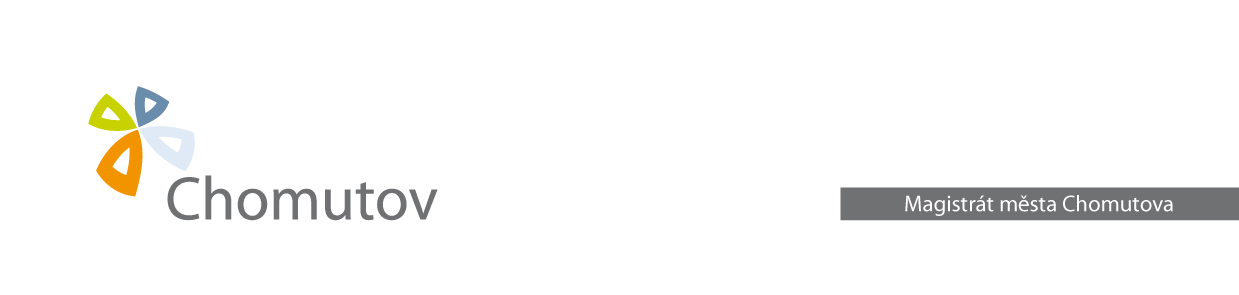 Magistrát města Chomutova                                      Obecný stavební úřad                                                                                                                  Zborovská 4602	                                                       430 28 ChomutovŽádost o povolení výjimky z obecných technických požadavků na výstavbu podle § 169 stavebního zákonaJménoapříjmení(název),adresa(bydliště,sídlo)žadatele:………………………………………………………………………………………………………………………………………………………………………………………………………………………………………………………………………………………………………Označeníustanovenívyhláškyč.268/2009Sb.z něhož je požadováno povolení výjimky:……………………………………………………………………………………………………………………………………………………………………………………………………3)Označeníustanovenívyhláškyč.501/2006Sb.,z něhožjepožadovánopovolenívýjimky:……………………………………………………………………………………………………………………………………………………………………………………………………4) Popisvýjimky,ojejížpovolenísežádá:………………………………………………………………………………………………………………………………………………………………………………………………………………………………………………………………………………………………………5) Důvody k podání žádosti o povolení výjimky:………………………………………………………………………………………………………………………………………………………………………………………………………………………………………………………………………………………………………………………………………………………………………………………………………………………………………………………………………………………………………………………………………………………………………………………………………………6)	Jménaapříjmení(názvy)aadresy(bydliště,sídla)účastníkůřízeníopovolenívýjimky:……………………………………………………………………………………………………………………………………………………………………………………………………7)	Vyjádřenísprávníchorgánů,kteréhájízájmychráněnépodlezvláštníchpředpisů,jichžseodchylnéřešenídotýká,pokudbylazískánapředpodánímžádosti:……………………………………………………………………………………………………………………………………………………………………………………………………V ………………………….. dne…………………….podpis (razítko) ……………………………………